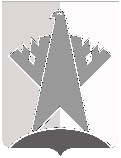 ДУМА СУРГУТСКОГО РАЙОНАХанты-Мансийского автономного округа - ЮгрыРЕШЕНИЕ«25» марта 2022 года                                                                                                          № 191-нпа     г. СургутВ целях приведения в соответствие с Федеральным законом от 07 февраля 2011 года № 6-ФЗ «Об общих принципах организации и деятельности контрольно-счетных органов субъектов Российской Федерации и муниципальных образований» Дума Сургутского района решила:1. Внести в решение Думы Сургутского района от 26 сентября 2011 года 
№ 82 «О Контрольно-счётной палате Сургутского района» следующие изменения:1) в пункте 1 статьи 1, пунктах 1, 4 статьи 23 приложения 1 к решению слова «муниципального образования Сургутский район» заменить словами «Сургутского муниципального района Ханты-Мансийского автономного округа – Югры»;2) пункт 8 статьи 6 приложения 1 к решению признать утратившим силу;3) в пункте 4 статьи 14 приложения 1 к решению слова «выполнения непредвиденных работ» исключить;4) приложение 1 к решению дополнить статьёй 14.1 следующего содержания:«Статья 14.1. Порядок включения в план деятельности Контрольно-счётной палаты поручений Думы района, предложений главы района1.	Поступившие в адрес Контрольно-счётной палаты поручения Думы района, предложения главы района рассматриваются на заседании коллегии Контрольно-счётной палаты.2.	По итогам рассмотрения поступивших поручений Думы района, предложений главы района коллегией Контрольно-счётной палаты принимается одно из следующих решений:о включении в план деятельности Контрольно-счётной палаты поручений Думы района, предложений главы района;об отказе от включения в план деятельности Контрольно-счётной палаты поручений Думы района, предложений главы района с мотивированным обоснованием его принятия.В случае принятия коллегией Контрольно-счётной палаты решения об отказе от включения в план деятельности Контрольно-счётной палаты поручений Думы района, предложений главы района Контрольно-счётная палата в течение трёх рабочих дней с даты принятия решения направляет Думе района, главе района мотивированный отказ.3. Решение об отказе от включения в план деятельности Контрольно-счётной палаты поручений Думы района, предложений главы района принимается в случаях, когда по предложенному мероприятию уже имеется заключение, справка и (или) акт Контрольно-счётной палаты либо предложенное мероприятие не входит в полномочия Контрольно-счётной палаты.»; 5) в подпункте 6 пункта 1 статьи 16 приложения 1 к решению слова «заместителю председателя,» исключить.2. Решение вступает в силу после его официального опубликования (обнародования) и распространяется на правоотношения, возникшие с 02 февраля 2022 года.О внесении изменений в решение Думы Сургутского района от 26 сентября 2011 года № 82 «О Контрольно-счётной палате Сургутского района»Председатель Думы Сургутского районаВ.А. Полторацкий«25» марта 2022 годаИсполняющий полномочия главы Сургутского районаМ.Э. Нигматуллин «25» марта 2022 года